Zadávacídokumentaceve smyslu ustanovení § 36 zákona č. 134/2016 Sb., o zadávání veřejných zakázek	Název veřejné zakázky:	Gastro zařízení, rozšíření výdejních míst menzy, Univerzitní 12 (II)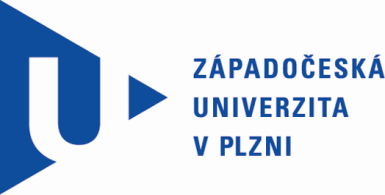 zjednodušené podlimitní řízeník veřejné zakázce na dodávkyInformace o zadavateli veřejné zakázkyZadavatel veřejné zakázky:Název veřejné zakázky:PreambuleTato veřejná zakázka je zadávána zadavatelem veřejné zakázky (dále též „Zadavatel“) na základě zákona č. 134/2016 Sb., o zadávání veřejných zakázek (dále též „ZZVZ“).Veřejná zakázka je podle předpokládaných hodnot zakázek se stejným či obdobným plněním podlimitní veřejnou zakázkou v souladu s ust. § 26 ZZVZ a veřejnou zakázkou na dodávky práce dle ust. § 14 odst. 1 ZZVZ.Pokud je v obsahu této zadávací dokumentace užíván pojem „účastník zadávacího řízení“, vztahuje se tento pojem rovněž na situace, ve kterých ZZVZ užívá pojem „dodavatel“. Dodavatelem se v souladu s ust. § 5 ZZVZ rozumí osoba, která nabízí poskytnutí dodávek, služeb nebo stavebních prací nebo více těchto osob společně. Za dodavatele se považuje i pobočka závodu; v takovém případě se za sídlo považuje sídlo pobočky závodu. Tato zadávací dokumentace bude jako celek uveřejněna ode dne uveřejnění výzvy k podání nabídek na profilu Zadavatele: https://zakazky.zcu.cz/. Informace a údaje uvedené v této zadávací dokumentaci a jejích přílohách vymezují závazné požadavky Zadavatele na zpracování nabídky a plnění veřejné zakázky. Tyto požadavky je účastník zadávacího řízení povinen při zpracování své nabídky respektovat a ve své nabídce je akceptovat. Neakceptování požadavků Zadavatele uvedených v této zadávací dokumentaci a jejích přílohách bude považováno za nesplnění zadávacích podmínek a může být důvodem pro vyloučení účastníka zadávacího řízení z další účasti v zadávacím řízení.Přílohy zadávací dokumentace jsou její nedílnou součástí. Zadávací dokumentace je zpracována v českém jazyce.Dodavatel je oprávněn po Zadavateli požadovat vysvětlení zadávací dokumentace v souladu s ustanovením § 98 ZZVZ. Zadavatel není povinen vysvětlení zadávací dokumentace dodavateli poskytnout, pokud doručí dodavatel písemnou žádost o vysvětlení zadávací dokumentace Zadavateli (viz bod 1. této zadávací dokumentace) méně než 7 pracovních dnů před uplynutím stanovené lhůty pro podání nabídek. Zadavatel si vyhrazuje právo změny zadávacích podmínek. Pokud zadavatel zcela výjimečně odkazuje přímo či nepřímo v zadávací dokumentaci na určité dodavatele či na výrobky, patenty na vynálezy, užitné vzory, průmyslové vzory, ochranné známky nebo označení původu, pak ve smyslu ust. § 89 ZZVZ platí, že Zadavatel výslovně připouští použití i jiných, kvalitativně a technicky obdobných řešení.Zadavatel si vyhrazuje právo uveřejnit oznámení o výběru na svém profilu Zadavatele, stejně tak i oznámení o vyloučení účastníka zadávacího řízení. V takovém případě se oznámení považují za doručená všem účastníkům zadávacího řízení okamžikem jejich uveřejnění. Předmět veřejné zakázkyPředmětem veřejné zakázky je dodávka a montáž nového gastro technologického vybavení a zařízení (dále jen „Zařízení“) do prostor menzy Univerzitní 12, Plzeň včetně napojení na instalační rozvody a uvedení technologie do provozu včetně kalibrace a zaškolení obsluhy oprávněnou osobou.Přesný výčet Zařízení s minimálně požadovanými technickými specifikacemi je uveden v Příloze č. 1 návrhu kupní smlouvy. 	Nedílnou součástí předmětu plnění je:doprava Zařízení vč. veškerého montážního materiálu do místa plnění vč. jeho vykládky, manipulace a ustavení na místě určeném Zadavatelem, uvedení Zařízení do provozu, prověření bezchybné funkčnosti Zařízení, dodávka technické dokumentace v českém jazyce v tištěné nebo elektronické podobě, dodávka uživatelské příručky v českém jazyce v tištěné nebo elektronické podobě, zaškolení obsluhy na dodaném Zařízení, úklid a odvoz všech obalů a dalších materiálů používaných při vlastní montáži v souladu s ustanoveními Zákona č. 185/2001 Sb., o odpadech, ve znění pozdějších předpisů, z místa plnění a dále je součástí díla zaměření místa plnění záruka na Zařízení v délce 24 měsíců.Zadavatel výslovně upozorňuje, že v současné době probíhají  v dotčeném objektu stavební práce za účelem rozšíření výdejních a stravovacích kapacit. Aby byla zajištěna kontinuita stavební a technologické úpravy, je zcela bezpodmínečně nutná úzká spolupráce a koordinace s dodavatelem stavebních prací. S ohledem na tuto skutečnost je montáž Zařízení vč. jeho uvedení do provozu možná jen v termínu uvedeném v bodě 3.6 této zadávací dokumentace.Technické podmínky Předmět plnění včetně všech jeho součástí musí být nový, kompletní, plně funkční a musí splňovat technické požadavky Zadavatele uvedené v Příloze č. 1 návrhu kupní smlouvy -  Seznam zařízení. Závazný návrh kupní smlouvy  (dále jen „Smlouva“) je Přílohou č. 4 této zadávací dokumentace, jako její nedílná součást. Technické požadavky, které jsou uvedeny v Příloze č. 1 Smlouvy jsou uvedeny jako minimální, které musí Zařízení splňovat. V případě, že účastník zadávacího řízení nabídne Zařízení, které nebude odpovídat technickým požadavkům nebo nebude obsahovat všechny součásti, bude ze zadávacího řízení vyloučen na základě nesplnění zadávacích podmínek stanovených Zadavatelem v zadávací dokumetaci.Další podmínky týkající se dodávky předmětu veřejné zakázky a souvisejících služeb, jakož i obchodní podmínky, jsou stanoveny v závazném návrhu Smlouvy, který je přílohou této zadávací dokumentace.Půdorys menzy, včetně půdorysu menzy se zanesením vývodů (napojovacích bodů) pro elektro, vodu i kanalizaci jsou přílohou č. 5, resp. přílohou č. 6 této zadávací dokumentace. Uvedené půdorysy byly zpracovány společností RAVAL projekt v.o.s., IČ: 49194852, sídlem Houškova 16, 326 00 Plzeň v únoru 2017 (zakázka č. 190/2016).Veškeré instalace budou provedeny vždy ve vztahu k prostředí a dle příslušné normy ČSN. 
Je nutno zabezpečit veškeré stroje proti nebezpečí dotyku elektrického proudu. V případě použití zařízení,  které neodpovídá příslušným vývodům dle přílohy č. 5 zadávací dokumentace – Půdorys menzy – vývody, je nutné konzultovat se Zadavatelem platnost těchto přívodů pro jednotlivá zařízení.Vyhrazené změny závazkuZadavatel si vyhrazuje změnu závazku v souladu s ust. § 100 odst. 1 ZZVZ, pokud jsou podmínky pro tuto změnu a její obsah jednoznačně vymezeny a tato změna nemění celkovou povahu veřejné zakázky. Taková změna se může týkat termínu dokončení plnění, a to z důvodu nezbytné koordinace a součinosti s dodavatelem stavebních prací v rámci díla „ZČU – Přístavba menzy Bory – Univerzitní 12, Plzeň (II)“. V případě, že by dodavatel uvedených stavebních prací byl v prodlení se stavební připraveností pro montáž a uvedení Zařízení do provozu (ke dni 15. 8. 2018 – 25. 8. 2018), může dojít ke změně termínu plnění, a to jen o nezbytně nutný počet dnů. Netýká se však dodávky položek č. 51, 52, 53.Klasifikace předmětu veřejné zakázky dle CPVPředpokládaná hodnota veřejné zakázkyPředpokládaná hodnota veřejné zakázky činí celkem bez DPH: 2 070 000,- Kč (slovy: dva miliony sedmdesát tisíc korun českých). Předpokládaná hodnota veřejné zakázky je hodnotou maximální a nepřekročitelnou. Zadavatel nedisponuje vyššími finančními prostředky. V případě, že účastník zadávacího řízení nabídne vyšší nabídkovou cenu, než je předpokládaná hodnota veřejné zakázky, bude ze zadávacího řízení vyloučen z důvodu nesplnění zadávacích podmínek.Předpokládaná hodnota veřejné zakázky je Zadavatelem stanovena na základě údajů a informací získaných průzkumem trhu.Doba plnění veřejné zakázkyZahájení plnění a montáže v místě: 		15. 8. 2018, dříve jen po domluvě s dodavatelem stavebních pracíDokončení plnění:						nejpozději do 25. 8. 2018Položky 51, 52, 53 (přílohy přílohy č. 4)	budou dodány nejpozději 8 týdnů od účinnosti smlouvy)		Místo plnění veřejné zakázkyKvalifikace dodavatelůObecné zásadyProkázání splnění způsobilosti a kvalifikaceDodavatelé jsou povinni prokázat kvalifikaci požadovanou níže Zadavatelem, a to:základní způsobilost v rozsahu čl. 4.2 této zadávací dokumentace, profesní způsobilost v rozsahu čl. 4.3 této zadávací dokumentace,technickou kvalifikaci v rozsahu čl. 4.4 této zadávací dokumentace.Doklady prokazující splnění způsobilosti a kvalifikaceDodavatel předkládá v souladu s ust. § 53 odst. 4 ZZVZ doklady o kvalifikaci v kopiích a může je nahradit čestným prohlášením nebo jednotným evropským osvědčením pro veřejné zakázky (systém e-Certis) podle ust. § 87 ZZVZ. Zadavatel si vyhrazuje právo vyžádat si v průběhu zadávacího řízení předložení originálů nebo úředně ověřených kopií dokladů o kvalifikaci.Doklady prokazující základní způsobilost dle ust. § 74 ZZVZ a profesní způsobilost dle ust. § 77 odst. 1 ZZVZ musí prokazovat splnění požadovaného kritéria způsobilosti nejpozději v době 3 (tří) měsíců přede dnem podání nabídky.Doklady prokazující splnění způsobilosti a kvalifikace předkládá dodavatel výhradně v českém jazyce (a to i v případě zahraničního dodavatele), není-li v zadávací dokumentaci výslovně stanoveno jinak. U veškerých dokladů, které jsou vyhotoveny v jiném než českém jazyce, je vždy nutný jejich překlad do českého jazyka. Tato povinnost se nevztahuje na doklady ve slovenském jazyce. Pokud za dodavatele jedná zmocněnec na základě plné moci, bude v nabídce předložena plná moc s uvedením rozsahu zmocnění.Pokud ZZVZ nebo Zadavatel vyžaduje předložení dokladu podle právního řádu České republiky, může dodavatel předložit obdobný doklad podle právního řádu státu, ve kterém se tento doklad vydává; tento doklad se předkládá s překladem do českého jazyka. Bude-li mít Zadavatel pochybnosti o správnosti překladu, vyhrazuje si právo vyžádat si předložení úředně ověřeného překladu do českého jazyka tlumočníkem zapsaným do seznamu znalců a tlumočníků. Pokud se podle příslušného právního řádu požadovaný doklad nevydává, může být nahrazen čestným prohlášením.Před uzavřením smlouvy je Zadavatel povinen dle ust.  § 122 ZZVZ vyžádat si od vybraného dodavatele předložení originálů nebo ověřených kopií dokladů o kvalifikaci, pokud již nebyly v zadávacím řízení dodavatelem předloženy.Prokazování splnění způsobilosti výpisem ze seznamu kvalifikovaných dodavatelůV rámci prokazování základní způsobilosti a profesní způsobilosti je dodavatel za podmínek uvedených v ustanovení § 228 ZZVZ oprávněn předložit Zadavateli výpis ze seznamu kvalifikovaných dodavatelů. Prokázání způsobilosti stanovené Zadavatelem jdoucí nad rámec údajů uvedených ve výpisu ze seznamu kvalifikovaných dodavatelů, je dodavatel povinen prokázat způsobem uvedeným v kvalifikační části této zadávací dokumentace. Výpis ze seznamu kvalifikovaných dodavatelů nesmí být k poslednímu dni, ke kterému má být prokázána základní způsobilost nebo profesní způsobilost, starší 3 (tří) měsíců.Stejně jako výpis ze seznamu kvalifikovaných dodavatelů může dodavatel prokázat kvalifikaci (způsobilost) osvědčením, které pochází z jiného členského státu, v němž má dodavatel sídlo, a které je obdobou výpisu ze seznamu kvalifikovaných dodavatelů.Prokazování kvalifikace certifikátemV rámci prokazování splnění kvalifikace (způsobilosti) je dodavatel za podmínek uvedených v ustanovení § 234 ZZVZ oprávněn předložit Zadavateli platný certifikát vydaný v rámci schváleného systému certifikovaných dodavatelů, kterým v rozsahu údajů uvedených v tomto certifikátu nahradí prokázání splnění příslušné části kvalifikace dle níže uvedených zadávacích podmínek. Zadavatelem požadovanou kvalifikaci, která jde nad rámec údajů uvedených v certifikátu, je dodavatel povinen doložit příslušnými listinami nebo způsobem uvedeným v kvalifikační části této zadávací dokumentace. Stejně jako certifikátem může dodavatel prokázat kvalifikaci (způsobilost) osvědčením, které pochází z jiného členského státu, v němž má dodavatel sídlo, a které je obdobou certifikátu vydaného v rámci systému certifikovaných dodavatelů dle ust. § 233 ZZVZ.Další způsoby prokázání kvalifikaceDodavatel může prokázat určitou část technické kvalifikace prostřednictvím jiných osob. Dodavatel je v takovém případě povinen Zadavateli předložit v souladu s ust. § 83 ZZVZ: doklady prokazující splnění profesní způsobilosti podle § 77 odst. 1 ZZVZ, tj. předložení výpisu z obchodního rejstříku, jinou osobou, doklady prokazující splnění chybějící části kvalifikace prostřednictvím jiné osoby, doklady o splnění základní způsobilosti podle § 74 ZZVZ jinou osobou apísemný závazek jiné osoby k poskytnutí plnění určeného k plnění veřejné zakázky nebo k poskytnutí věcí nebo práv, s nimiž bude dodavatel oprávněn disponovat v rámci plnění veřejné zakázky, a to alespoň v rozsahu, v jakém jiná osoba prokázala kvalifikaci za dodavatele.Dodavatelé a jiné osoby prokazují kvalifikaci společně.V případě společné účasti dodavatelů prokazuje základní způsobilost a profesní způsobilost podle § 77 odst. 1 ZZVZ každý dodavatel samostatně. Základní způsobilost4.2.1. Způsobilým není dodavatel, který byl v zemi svého sídla v posledních 5 letech před zahájením zadávacího řízení pravomocně odsouzen pro trestný čin uvedený v příloze č. 3 k ZZVZ nebo obdobný trestný čin podle právního řádu země sídla dodavatele; k zahlazeným odsouzením se nepřihlíží,má v České republice nebo v zemi svého sídla v evidenci daní zachycen splatný daňový nedoplatek,má v České republice nebo v zemi svého sídla splatný nedoplatek na pojistném nebo na penále na veřejné zdravotní pojištění,má v České republice nebo v zemi svého sídla splatný nedoplatek na pojistném nebo na penále na sociální zabezpečení a příspěvku na státní politiku zaměstnanosti,je v likvidaci, proti němuž bylo vydáno rozhodnutí o úpadku, vůči němuž byla nařízena nucená správa podle jiného právního předpisu nebo v obdobné situaci podle právního řádu země sídla dodavatele.4.2.2. Je-li dodavatelem právnická osoba, musí podmínku podle čl. 4.2.1 písm. a) této zadávací dokumentace splňovat tato právnická osoba a zároveň každý člen statutárního orgánu. Je-li členem statutárního orgánu dodavatele právnická osoba, musí podmínku podle čl. 4.2.1 písm. a) této zadávací dokumentace splňovat:tato právnická osoba,každý člen statutárního orgánu této právnické osoby aosoba zastupující tuto právnickou osobu v statutárním orgánu dodavatele.4.2.3. Účastní-li se zadávacího řízení pobočka závodu zahraniční právnické osoby, musí podmínku podle čl. 4.2.1 písm. a) této zadávací dokumentace splňovat tato právnická osoba a vedoucí pobočky závodu,české právnické osoby, musí podmínku podle čl. 4.2.1 písm. a) této zadávací dokumentace splňovat osoby uvedené v čl. 4.2.2 této zadávací dokumentace a vedoucí pobočky závodu.4.2.4. Prokázání základní způsobilostiDodavatel prokazuje splnění podmínek základní způsobilosti ve vztahu k České republice předložením:výpisu z evidence Rejstříku trestů ve vztahu k čl. 4.2.1  písm. a) této zadávací dokumentace,potvrzení příslušného finančního úřadu ve vztahu k čl. 4.2.1 písm. b) této zadávací dokumentace,písemného čestného prohlášení ve vztahu ke spotřební dani ve vztahu k čl. 4.2.1 písm. b) této zadávací dokumentace,písemného čestného prohlášení ve vztahu k čl. 4.2.1 písm. c) této zadávací dokumentace,potvrzení příslušné okresní správy sociálního zabezpečení ve vztahu k čl. 4.2.1 písm. d) této zadávací dokumentace,výpisu z obchodního rejstříku, nebo předložením písemného čestného prohlášení v případě, že není v obchodním rejstříku zapsán, ve vztahu čl. 4.2.1 písm. e) této zadávací dokumentace.Dodavatel prokazuje splnění základní způsobilosti předložením kopií dokladů uvedených v čl. 4.2.4 zadávací dokumentace, přičemž je může nahradit v nabídce čestným prohlášením pro bod 4.2.1. zadávací dokumentace nebo jednotným evropským osvědčením pro veřejné zakázky. Vzor čestného prohlášení je přílohou č. 2 této zadávací dokumentace. Pokud dodavatel předkládá čestné prohlášení, bude opatřeno podpisem účastníka zadávacího řízení nebo osoby zastupující účastníka zadávacího řízení. Profesní způsobilostProfesní způsobilost prokazuje dodavatel dle ust. § 77 odst. 1 ZZVZ ve vztahu k České republice předložením výpisu z obchodního rejstříku nebo jiné obdobné evidence, pokud jiný právní předpis zápis do takové evidence vyžaduje. V případě, že dodavatel není zapsán v obchodním rejstříku nebo v jiné obdobné evidenci ve smyslu ust. § 77 odst. 1 ZZVZ, předloží oprávnění k podnikání ve smyslu ust. § 77 odst. 2 písm. a) ZZVZ v rozsahu předmětu odpovídajícímu tomuto zadávacímu řízení, pokud jiné právní předpisy takové oprávnění vyžadují.Dodavatel prokazuje splnění profesní způsobilosti předložením kopie dokladu uvedeného v čl. 4.3. zadávací dokumentace, přičemž ho může v nabídce nahradit čestným prohlášením nebo pro bod 4.3. zadávací dokumentace jednotným evropským osvědčením pro veřejné zakázky. Vzor čestného prohlášení je přílohou č. 2 této zadávací dokumentace. Technická kvalifikaceTechnickou kvalifikaci splňuje podle ust. § 79 ZZVZ dodavatel, který předloží:seznam dodávek poskytnutých dodavatelem za poslední 3 roky před zahájením zadávacího řízení, kde uvede cenu, dobu jejich poskytnutí,  identifikaci objednatele a uvedení konkrétního plnění. V seznamu dodávek uvede dodavatel alespoň 2 dodávky, jejichž předmětem byla dodávka a montáž gastro technologického zařízení obdobného předmětu plnění této veřejné zakázky v minimální hodnotě 400 000 Kč bez DPH.Dodavatel prokazuje splnění technické kvalifikace předložením kopií dokladů uvedených v čl. 4.4. zadávací dokumentace, přičemž je může nahradit v nabídce čestným prohlášením s uvedením základních údajů o poskytnutých dodávek jako přílohy tohoto prohlášení. Vzor čestného prohlášení je přílohou č. 2 této zadávací dokumentace. Zadavatel sděluje, že tuto část technické kvalifikace může dodavatel prokázat rovnocenným dokladem, kterým je zejména smlouva s objednatelem a doklad o uskutečněném plnění dodavatele. Popis výrobků (Zařízení) určených k dodání (např. katalog, prospekt nebo fotografie s textem), přičemž však předkládané dokumenty musí vždy obsahovat takový popis technické specifikace Zařízení a jeho zobrazení, aby Zadavatel mohl jednoznačně identifikovat nabízené Zařízení, a musí z něho jednoznačně vyplývat splnění všech požadovaných technických podmínek v této zadávací dokumentaci. PodmínkyObchodní podmínkyObchodní podmínky, které nejsou výslovně uvedeny v textu zadávací dokumentace, jsou stanoveny v závazném návrhu  kupní smlouvy, který je součástí této zadávací dokumentace jako její příloha č. 4. Účastník zadávacího řízení není v rámci návrhu Smlouvy oprávněn provádět žádné úpravy nebo změny oproti vzoru Smlouvy s výjimkou doplnění relevantních parametrů, jejichž doplnění tato zadávací dokumentace nebo Smlouva předpokládá (údaje určené k doplnění ze strany účastníka zadávacího řízení jsou označeny [DOPLNÍ DODAVATEL]). Pokud za účastníka zadávacího řízení jedná zmocněnec na základě plné moci, bude v nabídce předložena plná moc s uvedením rozsahu zmocnění.Platební a fakturační podmínkyPlatební a fakturační podmínky jsou specifikovány obecně v této části zadávací dokumentace a dále podrobně v závazném návrhu Smlouvy, který je přílohou této zadávací dokumentace.Zadavatel nebude poskytovat vybranému dodavateli jakékoliv zálohy. Platby budou probíhat výhradně v korunách českých (Kč). Rovněž veškeré cenové údaje budou uváděny v korunách českých (Kč).Cena nebude měněna v souvislosti s hodnotou kurzu české koruny vůči zahraničním měnám či jinými faktory s vlivem na měnový kurz a stabilitu měny s výjimkou případné změny daňových předpisů týkajících se DPH.Splatnost daňových dokladů a další platební a fakturační podmínky jsou určeny v závazném návrhu Smlouvy.Způsob zpracování nabídkové cenyNabídková cena musí být stanovena jako pevná částka a její vyčíslení musí být uvedeno jednou částkou, doloženou vyplněním přílohy č. 1 návrhu Kupní smlouvy seznam zařízení, nikoliv s uvedením peněžního rozpětí. Nabídková cena zároveň nesmí být stanovena procentem či jiným poměrem nebo výpočtem k výši jiných částek.Účastník zadávacího řízení doplní údaje o nabídkové ceně do Krycího listu nabídky, který tvoří přílohu č. 1 této zadávací dokumentace a zároveň do příslušného článku návrhu Smlouvy.Účastník zadávacího řízení doplní údaje o nabídkové ceně jednotlivých zařízení do Seznamu zařízení, který tvoří přílohu č. 1 Návrhu kupní smlouvy.Celková cena v příloze 5 zadávací dokumentace musí odpovídat nabídkové ceně uvedené v Návrhu smlouvy a v krycím listu nabídky. Zahraniční účastník zadávacího řízení:Zahraniční účastník zadávacího řízení uvede celkovou nabídkovou cenu v Kč bez daně z přidané hodnoty. Celková nabídková cena bude zahraničním účastníkem zadávacího řízení stanovena jako nejvýše přípustná včetně všech poplatků a veškerých dalších nákladů spojených s plněním veřejné zakázky (dle čl. 3 této zadávací dokumentace – Předmět veřejné zakázky), a to s výjimkou DPH, které uhradí v plné výši Zadavatel. Účastník zadávacího řízení z České republiky: Účastník zadávacího řízení z České republiky uvede celkovou nabídkovou cenu za celý předmět veřejné zakázky uvedený v čl. 3 této zadávací dokumentace, a to v členění: cena v Kč bez DPH; sazba DPH v %; celková DPH v Kč a celková cena včetně DPH v Kč.Celková nabídková cena bude stanovena jako nejvýše přípustná cena včetně všech poplatků a veškerých dalších nákladů spojených s plněním veřejné zakázky, jak je popsáno v zadávací dokumentaci.Využití poddodavateleÚčastník zadávacího řízení je v nabídce povinen uvést, které části veřejné zakázky hodlá plnit prostřednictvím poddodavatelů a uvést identifikační údaje každého poddodavatele. Poddodavatel není oprávněn svěřit realizaci jemu určené části veřejné zakázky dalšímu subjektu. Účastník zadávacího řízení uvede předmětné údaje v „Rejstříku poddodavatelů“, jehož vzor je přílohou č. 3 této zadávací dokumentace. Tento doklad bude datován a opatřen podpisem účastníka zadávacího řízení nebo osoby oprávněné jednat jménem či za účastníka zadávacího řízení. Pokud za účastník zadávacího řízení jedná zmocněnec na základě plné moci, bude v nabídce předložena plná moc s uvedením rozsahu zmocnění.Účastník zadávacího řízení tento doklad předkládá pouze v případě, že hodlá svěřit některou část veřejné zakázky poddodavateli.Ostatní podmínky zadávacího řízení5.5.1 Zadavatel nepřiznává účastníkům zadávacího řízení právo na náhradu nákladů spojených s účastí v zadávacím řízení, a to ani v případě zrušení zadávacího řízení v souladu s příslušnými ustanoveními ZZVZ. Současně Zadavatel nebude požadovat náhradu nákladů na realizaci tohoto zadávacího řízení na účastnících zadávacího řízení, a to ani formou úhrady skutečně vzniklých nákladů ani formou poplatků za účast účastníků zadávacího řízení v tomto zadávacím řízení. 5.5.2	Zadavatel nepřipouští varianty nabídek.5.5.3  V případě, kdy Zadavatel nebude moci zjistit údaje o skutečném majiteli ve smyslu ust. § 122 odst. 4 ZZVZ, bude postupovat podle ust. § 122 odst. 5 ZZVZ, tzn. vyzve vybraného dodavatele k předložení výpisu z evidence obdobné evidenci údajů o skutečných majitelích neboke sdělení identifikačních údajů všech osob, které jsou jeho skutečným majitelem, ak předložení dokladů, z nichž vyplývá vztah všech osob podle písmene a) k dodavateli; těmito doklady jsou zejména1. výpis z obchodního rejstříku nebo jiné obdobné evidence,2. seznam akcionářů,3. rozhodnutí statutárního orgánu o vyplacení podílu na zisku,4. společenská smlouva, zakladatelská listina nebo stanovy. Způsob zpracování nabídky účastníka zadávacího řízeníNabídka účastníka zadávacího řízení musí být zpracována v písemné formě v listinné podobě v počtu 1 (jeden) originál + 1 (jedna) kopie a v 1 (jednom) vyhotovení v elektronické podobě na CD/DVD, a to naskenovaná ve formátu *.pdf. Návrh Smlouvy bude rovněž předložen ve formátu *.doc nebo kompatibilním. V případě odchylek mezi listinnou a elektronickou podobou nabídky platí údaje uvedené v  listinné podobě originálu nabídky.Nabídka musí být zpracována v českém jazyce. Veškerá komunikace se Zadavatelem bude probíhat výhradně v českém jazyce.Zadavatel doporučuje pro přehlednost nabídky, aby nabídka podaná účastníkem zadávacího řízení byla zpracována v níže stanovené struktuře a v souladu s níže uvedenými požadavky:Zadavatel dále doporučuje, aby všechny tyto dokumenty včetně příloh byly očíslovány nepřerušenou vzestupnou číselnou řadou, počínající číslem 1. Všechny uvedené dokumenty tvořící jedno vyhotovení nabídky Zadavatel doporučuje pevně spojit tak, aby při manipulaci s nabídkou nemohlo dojít k výměně listů nebo jiným úpravám této části nabídky. To platí pro vyhotovení originálu i kopie nabídky. Obsah datového nosiče (CD/DVD) musí být totožný s  listinnou podobou originálu nabídky.Lhůta a místo pro podání nabídkyLhůta pro podání nabídek počíná běžet dnem následujícím po dni zahájení zadávacího řízení a končí     
29. 5. 2018 v 10:00 hod.Místo přijímání listinných nabídek do zadávacího řízení je stanoveno sídlo Zadavatele (viz čl. 1. této zadávací dokumentace), a to podatelna rektorátu Západočeské univerzity v Plzni.Nabídku je možno podávat osobně, v pracovní dny vždy od 07:00 hod. do 14:00 hod., v poslední den lhůty pro podání nabídek, tj. 29. 5. 2018 od 07:00 do 10:00 hodin nebo poštou tak, aby byla Zadavateli doručena nejpozději v poslední den lhůty pro podání nabídek do 10:00 hod. Rozhodující pro doručení nabídky je vždy okamžik převzetí nabídky Zadavatelem!V případě doručení nabídky poštou je rozhodující okamžik doručení nabídky Zadavateli, nikoliv datum předání nabídky poštovní službě. Zadavatel doporučuje obálku nabídky označit např. takto: Obchodní firma, resp. jméno, právní forma, IČO / RČSídlo / Bydliště účastníka zadávacího řízeníPSČ Obec / MěstoNEOTEVÍRAT PŘED TERMÍNEM OTEVÍRÁNÍ Nabídek!„Gastro zařízení, rozšíření výdejních míst menzy, Univerzitní 12 (II)“Západočeská univerzita v PlzniUniverzitní 8306 14 PlzeňZadávací lhůtaZadávací lhůtou se ve smyslu ust. § 40 ZZVZ rozumí lhůta, po kterou účastníci zadávacího řízení nesmí ze zadávacího řízení odstoupit. Počátkem zadávací lhůty je konec lhůty pro podání nabídek. Zadávací lhůtu stanovuje Zadavatel v délce 90 dnů.JistotaZadavatel nestanovuje požadavek na poskytnutí jistoty účastníkem zadávacího řízení dle ust. § 41 ZZVZ. Otevírání nabídekDne 29. 5. 2018 v 10:15 hod hodin budou v zasedací místnosti č. R007, jež se nachází v budově rektorátu ZČU, Univerzitní 8, Plzeň otevírány nabídky účastníků zadávacího řízení.Otevírání nabídek mají právo,  účastnit se účastníci zadávacího řízení v souladu s ust. § 110 odst. 1 ZZVZ . Z organizačních důvodů může být za každého účastníka zadávacího řízení přítomna pouze jedna osoba. Zástupce účastníka zadávacího řízení se prokáže plnou mocí vystavenou účastníkem zadávacího řízení a osobním dokladem totožnosti; člen statutárního orgánu účastníka zadávacího řízení se prokáže výpisem z obchodního rejstříku 
a osobním dokladem totožnosti. Účast účastníka zadávacího řízení nebo jeho zástupce bude stvrzena podpisem účastníka zadávacího řízení nebo jeho zástupce v prezenční listině.Hodnocení nabídekHodnocení nabídek, pravidla pro hodnocení nabídek7.1.1  Kritéria hodnocení včetně vahPodané nabídky budou v souladu s ust. § 114 odst. 2 ZZVZ hodnoceny podle jejich ekonomické výhodnosti, kterou je pro toto zadávací řízení „nejnižší nabídková cena“. 7.1.2  Metoda vyhodnocení nabídekPořadí nabídek bude stanoveno podle výše nabídkové ceny, a to od nejnižší nabídkové ceny k nejvyšší. Před stanovením pořadí nabídek posoudí Zadavatel výše nabídkových cen s ohledem na mimořádně nízkou nabídkovou cenu dle ust. § 113 ZZVZ.   Zadavatel rozhodne o výběru dodavatele, jehož nabídka byla vyhodnocena jako ekonomicky nejvýhodnější nabídka.Vyhrazená práva ZadavateleZadavatel si vyhrazuje právo pro případ shodných nabídkových cen určit pořadí těchto nabídek losem, přičemž losování proběhne za účasti účastníků zadávacího řízení, kteří podali shodné cenové nabídky. O termínu losování budou tito účastníci zadávacího řízení Zadavatelem písemně vyrozuměni nejméně 3 pracovní dny předem.Přílohy1) Krycí list nabídky2) Čestné prohlášení k prokázání základní a profesní způsobilosti a technické kvalifikace3) Rejstřík poddodavatelů4) Návrh kupní smlouvy5) Půdorys menzy6) Půdorys menzy – vývodyV Plzni dne …………………	…………………………………………………..		           doc. Dr. RNDr. Miroslav HolečekrektorZápadočeská univerzita v PlzniPříloha č. 1 zadávací dokumentaceKrycí list nabídkyk veřejné zakázce „Gastro zařízení, rozšíření výdejních míst menzy, Univerzitní 12 (II)“Základní údaje:Zadavatel:	Západočeská univerzita v PlzniIČO:	49777513Adresa sídla:	Univerzitní 8, 306 14 PlzeňZastoupený:	Doc. Dr. RNDr. Miroslav Holeček, rektor Účastník zadávacího řízení:	[DOPLNÍ DODAVATEL]Adresa sídla/místa podnikání:	[DOPLNÍ DODAVATEL]IČ / DIČ:	[DOPLNÍ DODAVATEL] / [DOPLNÍ DODAVATEL]Zastoupený:							[DOPLNÍ DODAVATEL]Bankovní spojení:						[DOPLNÍ DODAVATEL]Telefonní/faxové spojení:	[DOPLNÍ DODAVATEL]E-mailové spojení:	[DOPLNÍ DODAVATEL]ID datové schránky:		[DOPLNÍ DODAVATEL]NABÍDKOVÁ CENA celková (zahraniční dodavatel) :NABÍDKOVÁ CENA  celková (dodavatel ČR) :V [DOPLNÍ DODAVATEL] dne [DOPLNÍ DODAVATEL]             .…………………………………………………..[DOPLNÍ DODAVATEL - obchodní firma + osoba oprávněná jednat za dodavatele]Příloha č. 2 zadávací dokumentaceČestné prohlášení k prokázání splnění základní, profesní způsobilosti a technické kvalifikace. k veřejné zakázce „Gastro zařízení, rozšíření výdejních míst menzy, Univerzitní 12 (II)“Dodavatel:				[DOPLNÍ DODAVATEL]Adresa sídla/místa podnikání:		[DOPLNÍ DODAVATEL]IČO:				[DOPLNÍ DODAVATEL]K prokázání splnění základní způsobilosti:Prohlašuji tímto čestně, že jsem:a)	nebyl v zemi svého sídla v posledních 5 letech před zahájením zadávacího řízení pravomocně odsouzen pro trestný čin uvedený v příloze č. 3 ZZVZ nebo obdobný trestný čin podle právního řádu země sídla dodavatele; k zahlazeným odsouzením se nepřihlíží; tuto podmínku splňuje právnická osoba a zároveň každý člen statutárního orgánu dodavatele,b)	nemám v České republice nebo v zemi svého sídla v evidenci daní zachycen splatný daňový nedoplatek, a to i ve vztahu ke spotřební dani,c)	nemám v České republice nebo v zemi svého sídla splatný nedoplatek na pojistném nebo na penále na veřejné zdravotní pojištění,d)	nemám v České republice nebo v zemi svého sídla splatný nedoplatek na pojistném nebo na penále na sociální zabezpečení a příspěvku na státní politiku zaměstnanosti,e)	nejsem v likvidaci, nebylo proti mě vydáno rozhodnutí o úpadku, nebyla proti mně nařízena nucená správa podle jiného právního předpisu nebo v obdobné situaci podle právního řádu země sídla dodavatele.K prokázání splnění profesní způsobilosti:Současně tímto jako dodavatel čestně prohlašuji, že: [nejsem/jsem DOPLNÍ DODAVATEL] zapsán v obchodním rejstříku nebo jiné obdobné evidence, pokud jiný právní předpis zápis do takové evidence vyžaduje, K prokázání splnění technické kvalifikace:K prokázání technické kvalifikace předkládám toto čestné prohlášení, které v sobě subsumuje níže uvedené listiny:Seznam dodávek: seznam dodávek poskytnutých dodavatelem za poslední 3 roky před zahájením zadávacího řízení, kde uvede cenu, dobu jejich poskytnutí,  identifikaci objednatele a uvedení konkrétního plnění. V seznamu dodávek dodavatel uvede alespoň 2 dodávky, jejichž předmětem byla dodávka a montáž gastro technologického zařízení obdobného předmětu plnění této veřejné zakázky v minimální hodnotě 400 000 Kč bez DPH.K prokázání kvalifikace prostřednictvím jiných osobProhlašuji tímto čestně, že BUDU / NEBUDU* prokazoval kvalifikaci prostřednictvím jiných osob.Pokud ano, prohlašuji, že …………………………………………(druh kvalifikace) budu prokazovat 
prostřednictvím ……………………………………, IČ: …………………..Pokud se stanu vybraným dodavatelem, prohlašuji, že doložím kvalifikaci osoby, prostřednictvím které budu prokazovat chybějící kvalifikaci, originálními doklady nebo ověřenými kopiemi a listinami uvedenými v § 83 odst. 1 písm. a) až d) ZZVZ.V [DOPLNÍ DODAVATEL] dne [DOPLNÍ DODAVATEL]…………………………………………….[DOPLNÍ DODAVATEL – obchodní firma + osoba oprávněná zastupovat DODAVATELE] * nehodící se škrtnětePříloha č. 3 zadávací dokumentaceRejstřík poddodavatelůk veřejné zakázce„Gastro zařízení, rozšíření výdejních míst menzy, Univerzitní 12 (II)“Identifikace účastníka zadávacího řízení:jméno / obchodní firma:			[DOPLNÍ DODAVATEL]adresa místa podnikání / sídla:	[DOPLNÍ DODAVATEL]IČO:			[DOPLNÍ DODAVATEL]Rejstřík poddodavatelůV rámci realizace veřejné zakázky hodlá účastník zadávacího řízení plnit prostřednictvím níže uvedených poddodavatelů níže uvedené části veřejné zakázky. Účastník zadávacího řízení je povinen ve formuláři uvést veškeré plnění, jehož realizaci hodlá plnit prostřednictvím poddodavatelů. Účastník zadávacího řízení je povinen jednotlivé plnění označit pořadovým číslem, specifikovat s dostatečnou určitostí, o jaké plnění se jedná, a dostatečně určitě identifikovat poddodavatele dle požadavků uvedených v tabulce níže. Účastník zadávacího řízení tento doklad předkládá pouze v případě, že hodlá svěřit některé části plnění poddodavateli.V [DOPLNÍ DODAVATEL] dne [DOPLNÍ DODAVATEL]………………………………………………….[DOPLNÍ DODAVATEL – obchodní firma + osoba oprávněná jednat za dodavatele]Příloha č. 4 zadávací dokumentace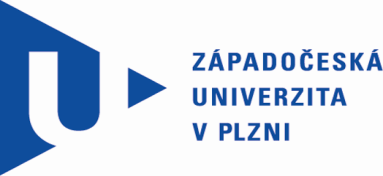 Závazný návrh Kupní smlouvyKupní smlouva (dále jen „Smlouva“)uzavřená ve smyslu § 2079 a násl. zákona č. 89/2012 Sb., občanského zákoníku.I.Smluvní stranyKupující:						Západočeská univerzita v Plzni	sídlo:						Univerzitní 8, 306 14 Plzeň	zastoupený:		    		doc. Dr. RNDr. Miroslav Holeček, rektor		bank. spojení:			Komerční banka a.s., Plzeň-město		číslo účtu:				4811530257/0100	IČO:						49777513	DIČ:						CZ49777513	(dále jen „Kupující“) na straně jednéaProdávající:								[DOPLNÍ DODAVATEL]		sídlo/místo podnikání:				[DOPLNÍ DODAVATEL]zastoupený: 							[DOPLNÍ DODAVATEL]bank. spojení:						[DOPLNÍ DODAVATEL]číslo účtu:							[DOPLNÍ DODAVATEL]IČO:									[DOPLNÍ DODAVATEL]DIČ:									[DOPLNÍ DODAVATEL]ID datové schránky:				[DOPLNÍ DODAVATEL]zapsaný v OR vedeném [DOPLNÍ DODAVATEL], oddíl [DOPLNÍ DODAVATEL], vložka[DOPLNÍ DODAVATEL](dále jen „Prodávající“) na straně druhé (společně dále také jako „smluvní strany“)VZHLEDEM K TOMU,  ŽEtato Smlouva je uzavírána na základě výsledků zjednodušeného podlimitního řízení podle zákona č. 134/2016 Sb., o zadávání veřejných zakázek, ve znění pozdějších předpisů, (dále jen „ZZVZ“) k zadání veřejné zakázky na dodávky s názvem „Gastro zařízení, rozšíření výdejních míst menzy, Univerzitní 12 (II)“;v rámci předmětné veřejné zakázky byla jako ekonomicky nejvýhodnější nabídka vyhodnocena nabídka Prodávajícího;Prodávající potvrzuje, že se v plném rozsahu seznámil s rozsahem a povahou dodávky týkající se předmětu výše uvedené veřejné zakázky, že jsou mu známy veškeré technické, kvalitativní a jiné podmínky a že disponuje takovými kapacitami a odbornými znalostmi, které jsou k plnění nezbytné;Prodávající výslovně potvrzuje, že prověřil veškeré podklady a pokyny Kupujícího, které obdržel do dne uzavření této Smlouvy i pokyny, které jsou obsaženy v zadávacích podmínkách, které Kupující stanovil pro zadání Smlouvy, že je shledal vhodnými a úplnými, že sjednaná cena a způsob plnění Smlouvy obsahuje a zohledňuje všechny výše uvedené podmínky a okolnosti;Prodávající ve smyslu ust. § 5 odst. 1 zákona č. 89/2012 Sb., občanský zákoník, prohlašuje, že jako příslušník určitého povolání nebo stavu je schopen jednat se znalostí a pečlivostí, která je s jeho povoláním nebo stavem spojena. UZAVÍRAJÍ SMLUVNÍ STRANY TUTO SMLOUVUII.Předmět SmlouvyProdávající se v rozsahu a za podmínek stanovených touto Smlouvou zavazuje dodat gastro vybavení a zařízení (dále  „Zařízení“) do prostor menzy Univerzitní 12 včetně jeho napojení na instalační rozvody, uvedení do provozu včetně kalibrace a zaškolení obsluhy oprávněnou osobou.Přesná specifikace Zařízení je uvedena v Příloze č. 1 této Smlouvy, která tvoří její nedílnou součást. Prodávající se zavazuje, že dodá takové Zařízení, které nabídl v rámci požadované technické kvalifikace při splnění technických podmínek a specifikací uvedených v zadávací dokumentaci ke shora uvedené veřejné zakázce. Zároveň se zavazuje, že dodané Zařízení bude nové, plně funkční a bude splňovat veškeré parametry požadované Kupujícím.Prodávající se zavazuje, že veškeré instalace budou provedeny vždy ve vztahu k určenému prostředí pro elektroinstalace  dle příslušné normy ČSN (tzv. ve vztahu k vnějším vlivům, v nichž se elektrické zařízení nachází a v němž pracuje). Dále se prodávající zavazuje zabezpečit veškeré stroje a zařízení proti nebezpečí dotyku elektrického proudu. Dále se prodávající zavazuje provést jednotlivé instalace vždy pro příslušné zařízení. V případě použití zařízení,  které neodpovídá příslušným vývodům dle přílohy č. 7 zadávací dokumentace – Půdorys menzy – vývody, je nutné konzultovat se Zadavatelem platnost těchto přívodů pro jednotlivá zařízení.Prodávající se zavazuje převést na Kupujícího vlastnické právo k Zařízení a Kupující se zavazuje věc převzít a uhradit kupní cenu za Zařízení.Nedílnou součástí předmětu Smlouvy je: doprava Zařízení vč. veškerého montážního materiálu do místa plnění vč. jeho vykládky, manipulace a ustavení na místě určeném Zadavatelem, uvedení Zařízení do provozu, prověření bezchybné funkčnosti Zařízení, dodávka technické dokumentace v českém jazyce v tištěné nebo elektronické podobě, dodávka uživatelské příručky v českém jazyce v tištěné nebo elektronické podobě, zaškolení obsluhy na dodaném Zařízení, úklid a odvoz všech obalů a dalších materiálů používaných při vlastní montáži v souladu s ustanoveními Zákona č. 185/2001 Sb., o odpadech, ve znění pozdějších předpisů, z místa plnění a dále je součástí díla zaměření místa plnění záruka na Zařízení v délce 24 měsíců.Kupující výslovně upozorňuje, že v současné době probíhají v dotčeném objektu stavební práce za účelem rozšíření výdejních a stravovacích kapacit. Aby byla zajištěna kontinuita stavební a technologické úpravy, je zcela bezpodmínečně nutná úzká spolupráce a koordinace s dodavatelem stavebních prací. S ohledem na tuto skutečnost je montáž Zařízení  vč. jeho uvedení do provozu možná jen v termínu uvedeném v čl. III této Smlouvy.III.Doba a místo plnění3.1	Prodávající se zavazuje, že dodá Kupujícímu Zařízení a splní veškeré povinnosti dle čl. II této Smlouvy v termínu od 15.8.2018 do  25.8.218. Vyjma položek 51, 52, 53. Úprava termínu plnění  je možná po domluvě a v koordinaci s dodavatelem stavebních prací.3.2	O předání a převzetí Zařízení bude smluvními stranami sepsán předávací protokol, který bude podepsán oběma smluvními stranami. Kupující je oprávněn odepřít převzetí Zařízení v případě, že toto vykazuje vady či nedodělky.3.3	V případě prodlení Prodávajícího s dodáním Zařízení a splněním veškerých povinností uvedených v čl. II této Smlouvy, je Kupující oprávněn požadovat na Prodávajícím zaplacení smluvní pokuty ve výši 0,5 % z celkové kupní ceny bez DPH za každý i započatý den prodlení.3.4	Místem plnění je: 	a) Západočeská univerzita v Plzni, Univerzitní 12 (Menza 4), 306 14 Plzeň b) Západočeská univerzita v Plzni, Kollárova 19, Plzeň (Menza 1), kam bude dodána položka č. 53 přílohy smlouvy – elektrický konvektomat.IV.Kupní cena a platební podmínkyKupní cena Zařízení, včetně plnění dle odst. 2.5 této Smlouvy (dále jen „kupní cena“), je stanovena dohodou smluvních stran a vychází z cenové nabídky Prodávajícího, kalkulované v rámci zadávacího řízení na předmět plnění této Smlouvy.A: [PRO PRODÁVAJÍCÍHO Z ČR] Kupující se zavazuje uhradit Prodávajícímu za dodání Zařízení,  sjednanou kupní cenu ve výši [DOPLNÍ DODAVATEL],- Kč bez DPH (slovy: [DOPLNÍ DODAVATEL] korun českých),DPH činí [DOPLNÍ DODAVATEL]%, DPH činí [DOPLNÍ DODAVATEL],- Kč (slovy: [DOPLNÍ DODAVATEL] korun českých), kupní cena včetně DPH činí [DOPLNÍ DODAVATEL],- Kč (slovy: [DOPLNÍ DODAVATEL] korun českých).B: [PRO ZAHRANIČNÍHO PRODÁVAJÍCÍHO] Kupující se zavazuje uhradit Prodávajícímu za dodání Zařízení řádně a včas sjednanou kupní cenu ve výši [DOPLNÍ DODAVATEL],- Kč bez DPH (slovy: [DOPLNÍ ÚČASTNÍK ZADÁVACÍHO ŘÍZENÍ] korun českých),DPH v zákonné výši na základě samovyměření uhradí Kupující.4.3	Kupní cena je sjednána jako nejvýše přípustná, včetně všech poplatků a veškerých dalších nákladů spojených s dodáním Zařízení dle této Smlouvy. 4.4	Celková kupní cena za dodávku Zařízení dle Smlouvy bude Kupujícím Prodávajícímu uhrazena jednou platbou, a to po dodání předmětu plnění smlouvy v rozsahu dle Přílohy č. 1 Smlouvy  a splnění veškerých povinností dle odst. 2.5 této Smlouvy. 4.5.	Kupující obdrží od Prodávajícího daňový doklad - fakturu, kdy přílohou faktury bude Předávací protokol a Protokol o zaškolení obsluhy Kupujícího. Oba protokoly budou podepsané oprávněnými zástupci obou smluvních stran. 4.6.	Kupující uhradí Prodávajícímu kupní cenu dle bodů shora uvedených, a to na základě vystaveného daňového dokladu – faktury se lhůtou splatnosti 30 dnů od řádného doručení daňového dokladu – faktury Prodávajícím Kupujícímu. 4.7	Daňový doklad – faktura musí obsahovat všechny náležitosti řádného účetního a daňového dokladu ve smyslu příslušných právních předpisů, zejména zákona č. 235/2004 Sb., o dani z přidané hodnoty, ve znění pozdějších předpisů. V případě, že faktura nebude mít odpovídající náležitosti, je Kupující oprávněn ji vrátit ve lhůtě splatnosti zpět Prodávajícímu k doplnění, aniž se tak dostane do prodlení se splatností. Lhůta splatnosti počíná běžet znovu od opětovného doručení náležitě doplněné či opravené faktury Kupujícímu.4.8	Kupní cena bude Kupujícím uhrazena na bankovní účet Prodávajícího uvedený v záhlaví této Smlouvy. Povinnost uhradit kupní cenu bude Kupujícím splněna v okamžiku připsání celé výše kupní ceny na bankovní účet Prodávajícího.4.9	Kupující neposkytuje zálohy na úhradu ceny plnění.4.10	V případě prodlení Kupujícího s úhradou faktury je Prodávající oprávněn uplatnit vůči Kupujícímu smluvní úrok z prodlení ve výši 0,05 % z dlužné částky za každý i jen započatý den prodlení s úhradou faktury. 4.11	Kupující je oprávněn započíst jakoukoli smluvní pokutu, kterou je povinen uhradit Prodávajícímu, proti fakturované kupní ceně.V.Práva a povinnosti smluvních stran5.1	Prodávající je povinen dodat předmět plnění za podmínek dle této Smlouvy, Zařízení musí být nové, kompletní, plně funkční a musí odpovídat technickým požadavkům specifikovaným v příloze č. 1 této Smlouvy a musí být bez jakýchkoliv vad.5.2	Prodávající není oprávněn postoupit jakákoliv práva anebo povinnosti z této Smlouvy na třetí osoby bez předchozího písemného souhlasu Kupujícího.5.3	Prodávající souhlasí s tím, že jakékoliv jeho pohledávky vůči Kupujícímu, které vzniknou na základě této Smlouvy, nebude moci postoupit ani započítat jednostranným právním úkonem.5.4	Prodávající odpovídá Kupujícímu za újmu způsobenou porušením povinností podle této Smlouvy nebo povinnosti stanovené obecně závazným právním předpisem. Ujednáními o smluvní pokutě dle této Smlouvy není dotčen nárok Kupujícího na náhradu újmy (majetkové i nemajetkové), která převyšuje příslušnou smluvní pokutu dle této Smlouvy.5.5  Prodávající je povinen řádně uchovávat veškerou dokumentaci související s realizací předmětu plnění včetně účetnictví. Prodávající povinen poskytovat požadované informace a dokumentaci zaměstnancům nebo zmocněncům pověřených orgánů kontroly zakázky a je povinen vytvořit výše uvedeným osobám podmínky k provedení kontroly vztahující se k realizaci zakázky a poskytnout jim při provádění kontroly součinnost.5.6	Prodávající bere na vědomí, že podle § 2 písm. e) zákona č. 320/2001 Sb., o finanční kontrole ve veřejné správě, ve znění pozdějších předpisů, je osobou povinnou spolupůsobit při výkonu finanční kontroly. Orgány státní správy budou mít v rámci kontrol poskytovaných finančních prostředků právo přístupu, a to po dobu 10 let od ukončení veřejné zakázky, k těm částem nabídky, smlouvy a souvisejících dokumentů, které podléhají ochraně podle zvláštních právních předpisů (např. jako obchodní tajemství, utajované skutečnosti) za předpokladu, že budou splněny požadavky kladené právními předpisy (např. § 8, 9 a 20 zákona č. 255/2012 Sb., o kontrole, ve znění pozdějších předpisů).5.7	Prodávající se zavazuje, že pokud v souvislosti s realizací této Smlouvy při plnění svých povinností přijdou jeho pověření pracovníci do styku s osobními/citlivými údaji ve smyslu zákona č. 101/2000 Sb., o ochraně osobních údajů, ve znění pozdějších předpisů, nebo ve smyslu Nařízení (EU) 2016/679 (GDPR), učiní veškerá opatření, aby nedošlo k neoprávněnému nebo nahodilému přístupu k těmto údajům, k jejich změně, zničení či ztrátě, neoprávněným přenosům, k jejich jinému neoprávněnému zpracování, jakož i k jejich jinému zneužití.5.8	Prodávající je povinen dodržet veškeré závazky obsažené v jeho nabídce do veřejné zakázky, která předcházela uzavření této Smlouvy.5.9	Prodávající bere na vědomí a souhlasí s tím, že tato smlouva bude uveřejněna na profilu Kupujícího ve smyslu ust. § 219 ZZVZ nebo v souladu se zák. č. 340/2015 Sb. v registru smluv, pakliže podléhá zveřejnění, stejně tak jako bude uveřejněna výše skutečně uhrazené ceny za plnění předmětu z této smlouvy, a to ve lhůtách a způsobem uvedeným v ust. § 219 ZZVZ a jinými příslušnými předpisy. VI.Záruka za jakost, smluvní pokuty6.1 	Prodávající poskytuje na Zařízení záruku za jakost v délce 24 měsíců. Záruční doba začne běžet dnem následujícím po dni podpisu příslušného předávacího protokolu o předání/převzetí Zařízení dle Přílohy č. 1 Smlouvy. Záruka se nevztahuje na vady způsobené neodbornou manipulací či zásahem, nebo mechanickým poškozením Kupujícím.6.2	Prodávající je povinen po dobu záruky za jakost poskytovat bezplatně služby záručního servisu, a to v následujícím rozsahu a za následujících podmínek:v rámci záručního servisu bude Prodávající poskytovat veškeré servisní úkony tak, aby po celou výše uvedenou dobu záruky Zařízení splňovalo požadavky Kupujícího specifikované v zadávací dokumentaci ke shora uvedené veřejné zakázce;úkony v rámci záručního servisu se rozumí zejména výměna/oprava vadných (nefunkčních) dílů a příslušenství, odstraňování vad Zařízení či vad způsobených provozem Zařízení, provádění seřizování a ověřování Zařízení, provádění kalibrací a validací Zařízení, provádění servisních prohlídek či jiných úkonů nutných pro zachování záruky.  6.3	Prodávající je povinen poskytovat technickou podporu při uvedení Zařízení do provozu a následnou telefonickou podporu, která musí být po dobu trvání záruky poskytována v pracovní dny (mezi 9:00 a 16:00 hod.) v českém nebo anglickém jazyce – po dobu záruky. Kupující je povinen písemně (mailem na adresu [DOPLNÍ DODAVATEL]) ohlásit Prodávajícímu záruční vady neprodleně poté, co je zjistí.V záruční lhůtě je Prodávající povinen odstraňovat reklamované vady, popřípadě uspokojit jiný nárok Kupujícího z vadného plnění, a to tak, že Prodávající nastoupí k odstranění vady ve lhůtě nejpozději do 3 kalendářních dnů od nahlášení vady Kupujícím Prodávajícímu telefonicky nebo písemně, nebude-li písemně dohodnuto jinak, přičemž v této souvislosti bere Prodávající na vědomí, že k odstranění vad může nastoupit v pracovní den v době od 9:00 hodin do 16:00 hodin. V případě záručních závad havarijního charakteru požaduje Objednatel zahájení odstraňování vad bez zbytečného odkladu, nejpozději však do 24 hodin od nahlášení, bude-li to v daném případě technicky možné. Nástupem k odstranění vady se rozumí dostavení se oprávněného zástupce Prodávajícího do místa dodání Zařízení za účelem odstranění oznámené vady dodaného Zařízení. V případě, že konec lhůty k nástupu na odstranění závad připadne na dobu mimo rozmezí uvedené výše a nebude-li mezi smluvními stranami dohodnuto jinak, je Prodávající povinen nastoupit k odstranění nahlášené vady v nejbližším možném termínu. V případě výskytu vady po dobu běhu záruční doby se záruční doba prodlužuje o dobu od oznámení vady Kupujícím Prodávajícímu po její odstranění Prodávajícím.Nedohodnou-li se smluvní strany písemně jinak, pak platí, že vada bude odstraněna nejdéle do 30 kalendářních dnů od nahlášení vady Kupujícím. Záruční vada je včas uplatněná odesláním ohlášení nejdéle v poslední den záruční lhůty.V případě nedodržení jakékoliv lhůty uvedené v článku 6.5 a 6.6 této Smlouvy, či lhůty jinak písemně dohodnuté, je Kupující oprávněn uplatnit na Prodávajícím smluvní pokutu ve výši 0,1 % z celkové kupní ceny bez DPH za každý i započatý den prodlení. VII.Odstoupení od SmlouvyOdstoupit od Smlouvy lze pouze z důvodů stanovených ve Smlouvě nebo zákonem.7.2  Od této Smlouvy může smluvní strana dotčená porušením povinnosti jednostranně odstoupit pro podstatné porušení této Smlouvy, přičemž za podstatné porušení této Smlouvy se zejména považuje: na straně Kupujícího nezaplacení kupní ceny podle této Smlouvy ve lhůtě delší 60 dní po dni splatnosti příslušné faktury, na straně Prodávajícího, jestliže byť i část Zařízení nebude řádně dodána v dohodnutém termínu,  pokud nebude písemně dohodnuto jinak,na straně Prodávajícího, jestliže Zařízení nebude mít vlastnosti deklarované Prodávajícím v této Smlouvě,na straně Prodávajícího, jestliže Prodávající neodstraní vady ve lhůtě stanovené Smlouvou od písemného nahlášení vady Kupujícím nebo v případě opakující se závady,na straně Prodávajícího, jestliže ve své nabídce v rámci veřejné zakázky, která předcházela uzavření této Smlouvy, uvedl informace nebo doklady, které neodpovídají skutečnosti a měly nebo mohly mít vliv na výsledek zadávacího řízení.7.3	Skončením účinnosti Smlouvy zanikají všechny závazky smluvních stran ze Smlouvy. Skončením účinnosti nebo jejím zánikem nezanikají nároky na náhradu újmy a zaplacení smluvních pokut sjednaných pro případ porušení smluvních povinností vzniklé před skončením účinnosti Smlouvy, a ty závazky smluvních stran, které podle Smlouvy nebo vzhledem ke své povaze mají trvat i nadále nebo u kterých tak stanoví zákon.VIII.Společná a závěrečná ustanoveníProdávající bere na vědomí, že Kupující je subjektem povinným zveřejňovat smlouvy dle zákona č. 340/2015 Sb., o zvláštních podmínkách účinnosti některých smluv, uveřejňování těchto smluv a o registru smluv, ve znění pozdějších předpisů (dále jen zák. č. 340/2015 Sb.)Smlouva nabývá platnosti dnem jejího uzavření, tj. dnem podpisu smlouvy oprávněnými zástupci obou smluvních stran. Účinnosti předmětná smlouva nabývá v souladu se zák. č. 340/2015 Sb., dnem jejího zveřejnění v registru smluv, které zajistí Kupující. Smluvní pokuty uplatňované dle této Smlouvy jsou splatné do třiceti (30) dnů od data, kdy byla povinné straně doručena písemná výzva k zaplacení smluvní pokuty ze strany oprávněné strany, a to na účet oprávněné strany uvedený v záhlaví této Smlouvy.8.4	Veškeré změny či doplnění Smlouvy lze učinit pouze na základě písemné dohody smluvních stran. Takové dohody musí mít podobu datovaných, číslovaných a oběma smluvními stranami podepsaných dodatků Smlouvy.8.5	Nastanou-li u některé ze smluvních stran skutečnosti bránící řádnému plnění této Smlouvy, je povinna to ihned bez zbytečného odkladu oznámit druhé smluvní straně a vyvolat jednání zástupců Kupujícího a Prodávajícího.8.6	Vztahuje-li se důvod neplatnosti jen na některé ustanovení Smlouvy, je neplatným pouze toto ustanovení, pokud z jeho povahy, obsahu anebo z okolností, za nichž bylo sjednáno, nevyplývá, že jej nelze oddělit od ostatního obsahu Smlouvy.8.7	Smluvní strany budou vždy usilovat o smírné urovnání případných sporů vzniklých ze Smlouvy. Případné spory vzniklé z této Smlouvy budou řešeny podle platné právní úpravy věcně a místně příslušnými orgány České republiky. Smluvní strany sjednávají ve smyslu ustanovení § 89a zákona č. 99/1963 Sb., občanského soudního řádu, ve znění pozdějších předpisů, pro spory vyplývající z této Smlouvy či s touto Smlouvou související místní příslušnost Okresního soudu Plzeň – město, případně Krajského soudu v Plzni. 8.8	Smlouva se vyhotovuje ve 4 (čtyřech) stejnopisech, z nichž každý má platnost originálu. Každá ze smluvních stran obdrží po 2 (dvou) stejnopisech.8.9	Nedílnou součástí této Smlouvy je následující příloha:	Příloha č. 1 – Seznam zařízení8.10	Smluvní strany prohlašují, že si Smlouvu před jejím podpisem přečetly a s jejím obsahem bez výhrad souhlasí. Smlouva je vyjádřením jejich pravé, skutečné, svobodné a vážné vůle. Na důkaz pravosti a pravdivosti těchto prohlášení připojují oprávnění zástupci smluvních stran své vlastnoruční podpisy.V Plzni dne ……………………		V [DOPLNÍ DODAVATEL] dne [DOPLNÍ DODAVATEL]Za Kupujícího:	Za Prodávajícího:__________________________	___			____________________________________Název:Západočeská univerzita v PlzniSídlo:Plzeň, Univerzitní 8, PSČ 306 14Zastoupená:Doc. Dr. RNDr. Miroslav Holeček, rektor IČ / DIČ:497 77 513 / CZ49777513Právní forma:veřejná vysoká školaKontaktní osoba:       Soňa PeckertováTelefon:377 631 340E-mail:nvz@ps.zcu.czNázev veřejné zakázky:Gastro zařízení, rozšíření výdejních míst menzy, Univerzitní 12 (II)Popis:CPV:Zařízení jídelen39312200-4Zařízení pro přípravu potravin39312000-2Místo plněníZápadočeská univerzita v Plzni, Menza - Univerzitní 12, Plzeň, Západočeská univerzita v Plzni, Kollárova 19, Plzeň (pouze elektrický konvektomat, položka č.53)Prohlídka místa plněníVzhledem k povaze předmětu veřejné zakázky se před podáním nabídek prohlídka místa plnění neuskuteční.p.č.DokumentPříloha č.Krycí list nabídky Příloha č. 1 (vzor)Dokumenty prokazující splnění základní způsobilosti(doklady nebo čestné prohlášení dle čl. 4.2. této zadávací dokumentace)Doklady  dle čl. 4.2 nebo Příloha č. 2 (vzor) Dokumenty prokazující splnění profesní způsobilosti(doklad nebo čestné prohlášení dle čl. 4.3. této zadávací dokumentace)Doklad dle čl. 4.3. neboPříloha č. 2 (vzor)Doklady prokazující splnění technické kvalifikace (doklady nebo čestné prohlášení dle čl. 4.4. této zadávací dokumentace)Doklady dle čl. 4.4. neboPříloha č. 2 (vzor)Rejstřík poddodavatelů(účastník zadávacího řízení tento doklad předkládá pouze v případě, že hodlá svěřit některé části plnění poddodavateli; viz čl. 5.4 této zadávací dokumentace)Příloha č. 3 (vzor)Návrh kupní smlouvy vč. PřílohyPříloha č. 4 (závazný vzor)Další doklady je-li třeba, zejména doklady opravňující jednat jménem či za účastníka zadávacího řízení či jiné osobyDalší doklady je-li třeba, zejména doklady opravňující jednat jménem či za účastníka zadávacího řízení či jiné osobyCD/DVD s kompletní naskenovanou nabídkou (originál) účastníka zadávacího řízení CD/DVD s kompletní naskenovanou nabídkou (originál) účastníka zadávacího řízení Předmět plněníCena v Kč bez daně z přidané hodnotyGastro zařízení, rozšíření výdejních míst menzy, Univerzitní 12 (II)	[DOPLNÍ DODAVATEL]Předmět plněníCena v Kč 
bez DPHDPH v %DPH v KčCena v Kč 
včetně DPHGastro zařízení, rozšíření výdejních míst menzy, Univerzitní 12 (II)[DOPLNÍ DODAVATEL][DOPLNÍ DODAVATEL][DOPLNÍ DODAVATEL][DOPLNÍ DODAVATEL]Poř.č. Specifikace plněníIdentifikace poddodavatele (obchodní firma / název, místo podnikání / sídlo, IČO, telefonní / faxové a emailové spojení)  Západočeská univerzita v Plznidoc. Dr. RNDr. Miroslav Holeček                rektor[DOPLNÍ DODAVATEL –	  obchodní firma + osoba oprávněná jednat za účastníka zadávacího řízení